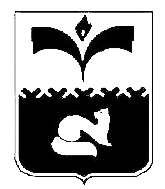 ДУМА ГОРОДА ПОКАЧИХанты-Мансийский автономный округ – ЮграРЕШЕНИЕ         от 26.09.2014				                                    № 85Об информации о работе контрольно-счетной палаты города Покачи за 2-й квартал 2014 годаРассмотрев информацию о работе контрольно-счетной палаты города Покачи за 2-й квартал 2014 года, в соответствии с пунктом 2 статьи 17 решения Думы города  Покачи от 27.03.2013 № 20 (в редакции от 20.12.2013) «О Положении о контрольно-счетной палате города Покачи»,  Дума города 				         РЕШИЛА:1. Утвердить информацию о работе контрольно-счетной палаты города Покачи за 2-й квартал 2014 года (приложение).2. В соответствии с пунктом 5 статьи 8 регламента контрольно-счетной палаты, утвержденного приказом председателя контрольно-счетной палаты от 04.12.2013 №35, разместить данную информацию на официальном сайте Думы города Покачи.3. Ответственность за исполнение данного решения возложить на руководителя аппарата Думы города Л.В. Чурину.ПредседательДумы города Покачи                                                           Н.В. Борисова                                                        Приложение                                                                                    к решению Думы города Покачи                                                                                        от 26.09.2014№ 85ИНФОРМАЦИЯО РАБОТЕ КОНТРОЛЬНО-СЧЕТНОЙ ПАЛАТЫГОРОДА ПОКАЧИ ЗА 2-й КВАРТАЛ 2014 ГОДА.Общие положения.Контрольно-счетная палата города Покачи (далее – контрольно-счетная палата) как орган финансового контроля осуществляет свою деятельность в соответствии с требованиями, установленными в Положении о контрольно-счетной палате города Покачи, утвержденном решением Думы города Покачи от 27.03.2013 №20 и подотчетна Думе города Покачи.Настоящая информация подготовлена в соответствии с требованиями  пункта 2 статьи 17 Положения о контрольно-счетной палате города Покачи, утвержденного решением Думы города Покачи от 27.03.2013 №20 (в редакции от 20.12.2013),  пункта 3 статьи 8 регламента контрольно-счетной палаты, утвержденного приказом председателя контрольно-счетной палаты от 04.12.2013 №35.Работа контрольно-счетной палаты осуществлялась в соответствии с планом работы на 1-е полугодие 2014 года, утвержденного приказом председателя контрольно-счетной палаты города от 16.12.2013 года №37 (с изменениями от 06.05.2014) и строилась на основе принципов законности, объективности, независимости, гласности и последовательной реализации всех форм финансового контроля: предварительного, оперативного (текущего) и последующего.Выполняя поставленные перед контрольно-счетной палатой задачи, во 2-м квартале 2014 года сотрудниками проведено 8 контрольных мероприятий.Проверено и проанализировано средств на сумму 592 931 078,33рублей. Выявлено нарушений и недостатков на сумму 1 156 429,68 рубля, в том числе: - недополучено доходов в бюджет 8 659,09 рубля в результате  неприменения штрафных санкций к подрядчику за нарушение сроков выполнения работ;- прочие нарушения и недостатки 1 147 770,59 рубля, из них:1 055 414,55 рубля – неправомерные выплаты по заработной плате;82 028,30 рубля – неправомерные выплаты (переплаты за проезд в льготный отпуск, выплаты компенсации при отсутствии необходимых документов);9 418,29 рубля – излишнее расходование бюджетных средств в результате нарушения Федерального закона 94-ФЗ "О размещении заказов на поставки товаров, выполнение работ, оказание услуг для государственных и муниципальных нужд" (далее по тексту Федеральный закон от 21.07.2005г. №94) в части применения курса иностранной валюты к рублю Российской Федерации, установленные Сбербанком, а не Центральным банком Российской Федерации;909,45 рубля – переплата подрядчику в результате арифметической ошибки.  Замечания на сумму 240 299,88 рубля, в том числе:25 000 рублей – выполнение мероприятия, не предусмотренного программой «Организация досуга населения города Покачи на 2012-2013 годы», а именно: приобретение ценного подарка спортсмену за высокие результаты в области физкультуры и спорта;215 299,88 рубля – доплаты за совмещение профессий на основании приказов, оформленных с нарушением требования статьи 60.2 Трудового кодекса Российской Федерации (не указаны объемы работ и отсутствует согласие работника).Направлено 6 представлений для устранения нарушений. В результате исполнения данных представлений привлечено к дисциплинарной ответственности в виде замечаний 3 человека, устранено нарушений на сумму 134 933,97 рубля, в том числе:59 359,67 рубля удержаны из заработной платы работников  неправомерные выплаты и возвращены в бюджет;75 574,30 рубля – нарушения устранены в ходе проверки (предоставлены необходимые документы по подотчетным лицам).Дано 141 экспертно-аналитическое заключение, в том числе 129 на проекты постановлений администрации города Покачи и 12 на проекты решений Думы города.Выявленные, но не устраненные предложения, указанные в представлениях, находятся на контроле счетной палаты.Информация по результатам каждого проведенного контрольного мероприятия в соответствии с регламентом контрольно-счетной палаты направлялась главе города Покачи и председателю Думы города Покачи.Контрольно-ревизионная деятельность.Проверка выполнения среднесрочной целевой программы «Организация досуга населения города Покачи на 2012-2013 годы» за 2012-2013 годы. Проверкой было охвачено 20 учреждений города. Нарушения выявлены в двух, а именно:1.1 администрация города Покачи.В результате проверки установлено несоответствие данных, указанных в программе и данных, указанных в отчете по выполнению мероприятий, посвященных дню города Покачи в 2013 году на сумму 1 133 500,50 рубля.По результатам проверки рекомендовано привести в соответствие нормативно-правовой акт и отчет по организации досуга населения города Покачи на 2012-2013 годы.Для принятия мер по устранению нарушения направлено представление.Представление исполнено.1.2 МБОУ ДОД «ДЮСШ».В результате проверки установлено:Нарушены требования п.7 ч. 4 ст. 22, Федерального Закона от 21.07.2005 № 94-ФЗ "О размещении заказов на поставки товаров, выполнение работ, оказание услуг для государственных и муниципальных нужд" в части применения курса иностранной валюты к рублю Российской Федерации, установленные Сбербанком, а не Центральным банком Российской Федерации, приведшие к излишнему использованию бюджетных средств в сумме 9 418,29 рубля.приобретение ценного подарка спортсмену за высокие результаты в области физкультуры и спорта на сумму 25 000 рублей, не предусмотренного программой «Организация досуга населения города Покачи на 2012-2013 годы».По результатам проверки рекомендовано МБОУ ДОД «ДЮСШ» в дальнейшей работе представлять куратору программы все изменения программных мероприятий для своевременного внесения их в программу.Представление в учреждение не направлялось.По выполнению остальными участниками программных мероприятий нарушений не выявлено.Тематическая проверка по вопросам: «Расчеты с подотчетными лицами» и «Расчеты по оплате труда» за 2013 год в муниципальном бюджетном дошкольном образовательном учреждении «Детский сад комбинированного вида «Солнышко».Результаты проверки:2.1 Нарушены требования, установленные в пункте 218 единого плана счетов бухгалтерского учета для органов государственной власти (государственных органов), органов местного самоуправления, органов управления государственными внебюджетными фондами, государственных академий наук, государственных (муниципальных) учреждений и инструкции по его применению, утвержденного Приказом Минфина РФ от 01.12.2010 №157н (далее инструкция №157н) и в пункте 3.8 учетной политики МАДОУ ДСКВ «Солнышко» в части ведения учета расчетов с подотчетными лицами, а именно: не ведется аналитический учет в разрезе подотчетных лиц. На конец отчетного периода не выводятся остатки по задолженности подотчетных лиц перед учреждением по выплаченным авансам, по задолженности учреждения перед подотчетными лицами, и, соответственно, не переносятся остатки на начало отчетного периода в разрезе подотчетных лиц.Допущено неправомерное использование средств в сумме 632 721 рубль 03 копейки, в том числе:-  при расчетах с подотчетными лицами в сумме 199 рублей;- при расчетах по оплате труда в сумме 632 522 рубля 03 копейки, из них:18 205,32 рубля в результате произведенных стимулирующих выплат за интенсивность и высокие результаты работы не за фактически отработанное время, а от величины базового (итогового) должностного оклада;580 884,38 рубля в результате произведенных стимулирующих выплат за качество работы по процентам, выше, чем предусмотрено Положением «О порядке установления стимулирующих выплат работникам МАДОУ ДСКВ «Солнышко» далее (Положение), а также выплаты работникам, не набравшим определенного количества баллов, установленного данным Положением;2 982,14 рубля выплаты за интенсивность и высокие результаты, и за качество выполненной работы без основания (у работников в расчетном периоде не было рабочих дней);27 375 рублей выплата единовременной премии к праздничной дате в размере, большем, чем установлено в постановлении администрации города Покачи от 13.03.2013 №313 «О едином премировании к праздничной дате»;3 075,19 рубля - приказом руководителя учреждения от 10.10.2013 №132-к была установлена заведующему МАДОУ ДСКВ «Солнышко» стимулирующая выплата по итогам работы за 3 квартал 2013 года, в нарушение раздела 9  Положения «О порядке и условиях оплаты труда работников муниципальных дошкольных учреждений и учреждений дополнительного образования детей города Покачи», утвержденного Постановлением администрации города Покачи от 19.09.2011 №788.Произведена оплата труда работников на сумму 215 299 рублей 88 копеек за совмещение профессий по другой должности (профессии) по приказам, не соответствующим статье 60.2 Трудового кодекса Российской Федерации, а именно:- формулировка приказов на совмещение не соответствует нормам трудового права;- содержание и объем дополнительной работы не определялись в письменной форме.Допускались ошибки, неточности в приказах на установление выплат.Выявлены случаи расхождений данных, содержащихся в табеле учета рабочего времени и в «Журнале учета пропущенных и замещенных часов работы воспитателей».Выявлено, что проценты стимулирующих выплат за интенсивность и высокие результаты и за качество работы устанавливались приказом руководителя не по итогам выполненной работы, а в тот момент, когда работы еще не выполнялись.Допускались исправления в листах самооценки с помощью ручки и штриха, заполнение данных карандашом.Для принятия мер по устранению выявленных нарушений направлено представление, в котором рекомендовано вернуть в бюджет сумму неправомерных выплат 51 836 рублей 65 копеек.Сумму неправомерных выплат 580 884,38 рубля в результате произведенных стимулирующих выплат за качество работы по процентам, выше, чем предусмотрено Положением, а также выплаты работникам, не набравшим определенного количества баллов, установленного Положением предложено не удерживать, так как в целом размер стимулирующих выплат не превысил установленного 20%-ного размера ФОТ.В ответ на представление руководитель учреждения информирует, что частично нарушения устранены, а именно:налажен аналитический учет по подотчетным лицам;документы оформляются в соответствии с требованиями законодательных и нормативных правовых актов;на данный момент в бюджет возвращено 37 229,75 рубля. Остальная сумма 14 606,90 рубля будет удержана в течение 6 месяцев;должностным лицам, допустившим неправомерное использование бюджетных средств, а также нарушения законодательных и нормативных правовых актов вынесены дисциплинарные взыскания в виде замечаний.Тематическая проверка по вопросам:  «Расчеты  с подотчетными лицами» и «Расчеты по оплате труда» за 2013 год  в муниципальном автономном дошкольном образовательном учреждение детский сад комбинированного вида «Сказка». Результаты проверки:Нарушены требования, установленные в пункте 218 инструкции  №157н  в части ведения учета расчетов с подотчетными лицами, а именно: не ведется аналитический учет в разрезе подотчетных лиц. На конец отчетного периода не выводятся остатки по задолженности подотчетных лиц перед учреждением по выплаченным авансам, по задолженности учреждения перед подотчетными лицами, и, соответственно, не переносятся остатки на начало отчетного периода в разрезе подотчетных лиц.Допущено неправомерное использование средств в сумме 504 721 рублей 82 копейки, в том числе:при расчетах с подотчетными лицами в сумме 81 829 рублей 30 копеек, из них:- 57 534,30 рубля по авансовому отчету от 12.07.2013 №17 отсутствие справки туроператора о стоимости перелета. Нарушение устранено во время проведения проверки;- 18 040 рублей по авансовому отчету от 12.07.2013 №18 отсутствие справки туроператора о стоимости перелета. Нарушение устранено в ходе проведения проверки;- 6 225 рублей по авансовому отчету от 01.10.2013 №39  оплата стоимости проезда к месту использования отпуска оплачена по справке транспортной организации, что превышает стоимость фактических расходов; при расчетах по оплате труда в сумме 422 892 рубля 52 копейки, из них:- 44 225,95 рубля в результате произведенных стимулирующих выплат за интенсивность и высокие результаты работы, не за фактически отработанное время, а от величины базового (итогового) должностного оклада;- 378 666,57 рубля в результате произведенных стимулирующих выплат за качество работы при отсутствии показателей эффективности деятельности каждого работника, предусмотренных Положением «О порядке установления стимулирующих выплат работникам МАДОУ ДСКВ «Сказка».Для принятия мер по устранению выявленных нарушений направлено представление, в котором рекомендовано вернуть в бюджет сумму неправомерных выплат 50 450,95 рубля.Сумму неправомерных выплат 378 665,57 рубля в результате произведенных стимулирующих выплат за качество работы по процентам, выше, чем предусмотрено Положением, а также выплаты работникам, не набравшим определенного количества баллов, установленного Положением предложено не удерживать, так как в целом размер стимулирующих выплат не превысил установленного 20%-ного размера ФОТ.В ответ на представление руководитель учреждения информирует, что частично нарушения устранены, а именно:восстановлены недостающие листы, содержащие показатели эффективности деятельности работника;за июнь и июль 2014 года удержано из заработной платы работников сумму неправомерных выплат в размере 22 129,92 рубля. Сумму 6 362,68 рубля удержать не предоставляется возможным, в связи с увольнением работников. Остальная сумма 21 938,35 рубля будет удержана в течение 6 месяцев.Проверка выполнения ведомственной целевой программы «Обеспечение жильем молодых семей в соответствии с федеральной целевой программой «Жилище» на 2011 - 2015 годы» за 2012, 2013 годы в Комитете по управлению муниципальным имуществом (далее КУМИ).В ходе проверки нарушений при выполнении мероприятий  программы «Обеспечение жильем молодых семей в соответствии с федеральной целевой программой «Жилище» на 2011 - 2015 годы» за 2012, 2013 годы» не установлено. 5.Проверка выполнения долгосрочной целевой программы «Содействие развитию жилищного строительства на 2011 – 2013 годы и период до 2015 года на территории города Покачи» за 2012, 2013 годы в КУМИ.При проверке исполнения программы за 2013 год нарушений не выявлено. 6. Плановая проверка выполнения адресной программы «Об утверждении адресной программы города Покачи по ликвидации и расселению приспособленных для проживания строений на период 2013 - 2014 годы» за 2013 годы в КУМИ.В ходе проверки нарушений при выполнении мероприятий  исполнения адресной программы  за 2013 год не установлено. 7. Проверка выполнения долгосрочной целевой программы «Развитие транспортной системы города Покачи на 2011-2013 годы» за 2013 год. Проверкой было охвачено два учреждения: 7.1. При проверке муниципального бюджетного учреждения «Управление капитального строительства» выявлено:нарушение пункта 3 статьи 18 Федерального закона №94, выразившееся в не размещении МУ «УКС» на сайте государственных закупок сведений об изменении существенных условий контракта от 09.08.2013г. №0187300019113000086-0210377-02 на выполнение «Реконструкции дорог по ул. Ленина-Комсомольская г. Покачи (устройство тротуаров).Нарушение части 5 статьи 9 Федерального закона №94 от 21.07.2005г. «О размещении заказов на поставки товаров, работ, услуг для обеспечения государственных и муниципальных нужд», выразившееся в изменении условий контракта при его заключении и исполнении.Для принятия мер по устранению выявленных нарушений направлено представление в МУ «УКС».В ответ на представление директор МУ «УКС» уведомил о том, что указанные в представлении нарушения будут исключены.7.2. При проверке в Администрации города Покачи выявлено:Нарушение пункта 6.1 статьи 41.6 Федерального закона №94, выразившееся в не размещении администрацией города Покачи на сайте государственных закупок сведений, обосновывающих начально-максимальную цену контракта от 25.02.2013г. №0187300019113000004-0263414-01 на «Выполнение работ по содержанию автомобильных дорог местного значения».Неприменение штрафных санкций к Подрядчику за нарушение сроков предоставления проектно-сметной документации, согласно пункту 7.5 Контракта №0187300019113000024-0263414-01 «Разработка проекта организации дорожного движения, с заполнением информационно-аналитической базы данных, с созданием видео банка дорожных объектов города Покачи (схема дислокации дорожных знаков, разметки и ограждений на улично-дорожной сети города Покачи)». Недополученный доход в бюджет составил 8 659 рублей 09 копеек.Для принятия мер по устранению выявленных нарушений в администрацию города Покачи направлено представление.Из ответа на представление следует, что в адрес Подрядчика допустившего нарушение сроков предоставления проектно-сметной документации готовится претензия.  8. Проверка целевого и эффективного использования средств, выделенных на реализацию мероприятий по благоустройству города Покачи за 2013 год. Проверкой было охвачено три учреждения:- муниципальное бюджетное учреждение «Управление капитального строительства»;-  администрация города Покачи;- муниципальное казенное учреждение «Управление материально-технического обеспечения».Результаты проверки:8.1. Муниципальное бюджетное учреждение «Управление капитального строительства».Выявлено некачественное выполнение работ по устройству пешеходных дорожек на детской площадке во внутридворовом пространстве жилых домов по ул. Мира 3,5,7 города Покачи.Выявлено нарушение части 5 статьи 9 Федерального закона №94, выразившееся в изменении условий контракта при его исполнении.Для принятия мер по устранению выявленных нарушений направлено представление.В ответ на представление директор МУ «УКС» уведомил, что в указанные в представлении нарушения будут исключены.8.2. Администрация города Покачи.Выявлено нарушение подпункта п.2 ст.9 Федерального закона Российской Федерации от 06.12.2011 №402-ФЗ «О бухгалтерском учете». по договору №3 от 01.04.2013г. «О порядке и условиях предоставления субсидии на возмещение затрат по предоставлению ритуальных услуг в рамках гарантированного перечня услуг по погребению умерших (погибших) граждан на территории города Покачи», а именно: была принята к учету счет-фактура, выставленная при реализации товаров (работ, услуг) не содержащая обязательные реквизиты (порядковый номер).Допущена арифметическая ошибка в акте выполненных работ в результате которой произошла переплата подрядчику в сумме 909 рублей 45 копеек.По результатам проверки рекомендовано усилить контроль при оформлении и принятии первичных документов.8.3. Муниципальное казенное учреждение «Управление материально-технического обеспечения».По результатам  проверки нарушений не выявлено.III .Экспертно-аналитическая деятельность.Контрольно-счетной палатой во исполнение возложенных на нее задач в отчетном периоде осуществлена экспертиза проектов, подготовлены и направлены в Думу горда Покачи и в администрацию города заключения по вопросам, входящим в компетенцию контрольно-счетной палаты. Всего во втором квартале подготовлено 141 экспертно-аналитическое заключение, из них:- 129 на проекты постановлений администрации города Покачи;- 12 на проекты решений Думы города Покачи. В том числе дано заключение  по результатам внешней проверки годового отчета «Об исполнении бюджета города Покачи за 2013 год».В соответствии с требованием пункта 25 части 2 статьи 93 Федерального закона от 05.04.2013 №44-ФЗ «О контрактной системе в сфере закупок товаров, работ, услуг для обеспечения государственных и муниципальных нужд» (далее по тексту Закон о контрактной системе) контрольно-счетная палата осуществляла согласование возможности  заключения  договоров (контрактов) с единственным поставщиком.В отчетном периоде в контрольно-счетную палату направлено на согласование 13 обращений заказчиков. В результате проверки представленных документов  одно из обращений не было согласовано в связи с тем, что в  документации об аукционе были  установлены требования о поставке товаров конкретных производителей (материалов) используемых при выполнении работ, что является нарушением требования пункта 1 части 1 статьи 33, п.1 ч.1 статьи 64 Закона о контрактной системе.Информационная деятельность.Подготовлен и предоставлен в Думу города Покачи отчет о работе контрольно-счетной палаты за 1 квартал 2014 год. Данная информация размещена на сайте Думы города Покачи.В отдел муниципального заказа администрации города Покачи предоставлены данные о работе органа местного самоуправления, уполномоченного на осуществление контроля за соблюдением законодательства по размещению заказов на поставки товаров, выполнение работ, оказание услуг для муниципальных нужд за 1 квартал 2014 года.Взаимодействие с правоохранительными органами.В рамках взаимодействия контрольно-счетной палаты с правоохранительными органами города Покачи на основании соглашения, заключенного между Прокуратурой города и контрольно-счетной палатой, в целях надзорной деятельности в прокуратуру города подготовлены и направлены копии всех актов проверок, проведенных во 2 квартале 2014 года.